 О внесении изменений в Устав Муниципального казённого дошкольного образовательного учреждения  Новолялинского городского округа «Детский сад № 14 «Незабудка», утвержденный постановлением Управления образованием Новолялинского городского округа от 28.12.2015 № 54         В соответствии с Федеральным законом Российской Федерации от 12.01.1996  № 7-ФЗ  «О некоммерческих организациях», Федеральным законом Российской Федерации от 29.12.2012  № 273-ФЗ «Об образовании в Российской Федерации», решением Думы Новолялинского городского округа от 23.12.2010 № 329 «Об утверждении порядка  создания, реорганизации, изменения  типа и ликвидации муниципальных учреждений Новолялинского городского округа, а также утверждения уставов муниципальных учреждений Новолялинского городского округа и внесения в них изменений», в целях приведения Устава Муниципального казённого дошкольного образовательного учреждения  Новолялинского городского округа «Детский сад № 14 «Незабудка» в соответствие с действующим законодательством Российской Федерации, руководствуясь Положением об Управлении образованием Новолялинского городского округа,ПОСТАНОВЛЯЮ:         1. Внести в Устав Муниципального казённого дошкольного образовательного учреждения  Новолялинского городского округа «Детский сад № 14 «Незабудка», утвержденный постановлением Управления образованием Новолялинского городского округа от 28.12.2015 № 54, следующие изменения:         1.1. Пункт 2.12 изложить в следующей редакции:  «2.12. Учреждение в пределах своей компетенции создает условия для охраны здоровья воспитанников, в том числе обеспечивает:-  наблюдение за состоянием здоровья воспитанников;- соблюдение государственных санитарно-эпидемиологических правил и нормативов;  - оказание первичной медико-санитарной помощи в порядке, установленном законодательством в сфере охраны здоровья;  - организацию питания воспитанников;  - определение оптимальной учебной, внеучебной нагрузки, режима учебных занятий;  - пропаганду и обучение навыкам здорового образа жизни, требованиям охраны труда;  - организацию и создание условий для профилактики заболеваний и оздоровления воспитанников, для занятия ими физической культурой и спортом;  - прохождение воспитанниками в соответствии с законодательством Российской Федерации медицинских осмотров, в том числе профилактических медицинских осмотров, в связи с занятиями физической культурой и спортом, и диспансеризации;  - профилактику и запрещение курения, употребления алкогольных, слабоалкогольных напитков, пива, наркотических средств и психотропных веществ, их прекурсоров и аналогов и других одурманивающих веществ;  - безопасность воспитанников во время пребывания в Учреждении;  - профилактику несчастных случаев с воспитанниками во время пребывания в Учреждении;  -  проведение санитарно-гигиенических и оздоровительных мероприятий, обучение и воспитание в сфере охраны здоровья граждан в Российской Федерации  - проведение санитарно-противоэпидемических и профилактических мероприятий;  - обучение педагогических работников навыкам оказания первой помощи;  - расследование и учет несчастных случаев с воспитанниками во время пребывания в Учреждении, в порядке, установленном федеральным органом исполнительной власти, осуществляющим функции по выработке государственной политики и нормативно-правовому регулированию в сфере образования, по согласованию с федеральным органом исполнительной власти, осуществляющим функции по выработке государственной политики и нормативно-правовому регулированию в сфере здравоохранения.».         1.2. Пункты 3.21 -  3.23 исключить.         2. Заведующему Муниципального казённого дошкольного образовательного учреждения  Новолялинского городского округа «Детский сад № 14 «Незабудка» Батмановой О.А. произвести необходимые юридические действия по государственной регистрации изменений, вносимых в Устав Муниципального казённого дошкольного образовательного учреждения  Новолялинского городского округа «Детский сад № 14 «Незабудка».                  3. Опубликовать настоящее постановление в «Муниципальном вестнике Новолялинского городского округа», разместить на официальном сайте Новолялинского городского округа www.nlyalyago.ru и на официальном сайте Управления образованием Новолялинского городского округа www.uongo.uсoz.ru.         4.  Контроль исполнения настоящего постановления оставляю за собой.Начальник                                                                                             Л.П. Морозова  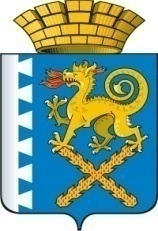 Управление образованием Новолялинского городского округаПОСТАНОВЛЕНИЕот  03.04.2017 года                                                                                                                      № 23                               г. Новая Ляля